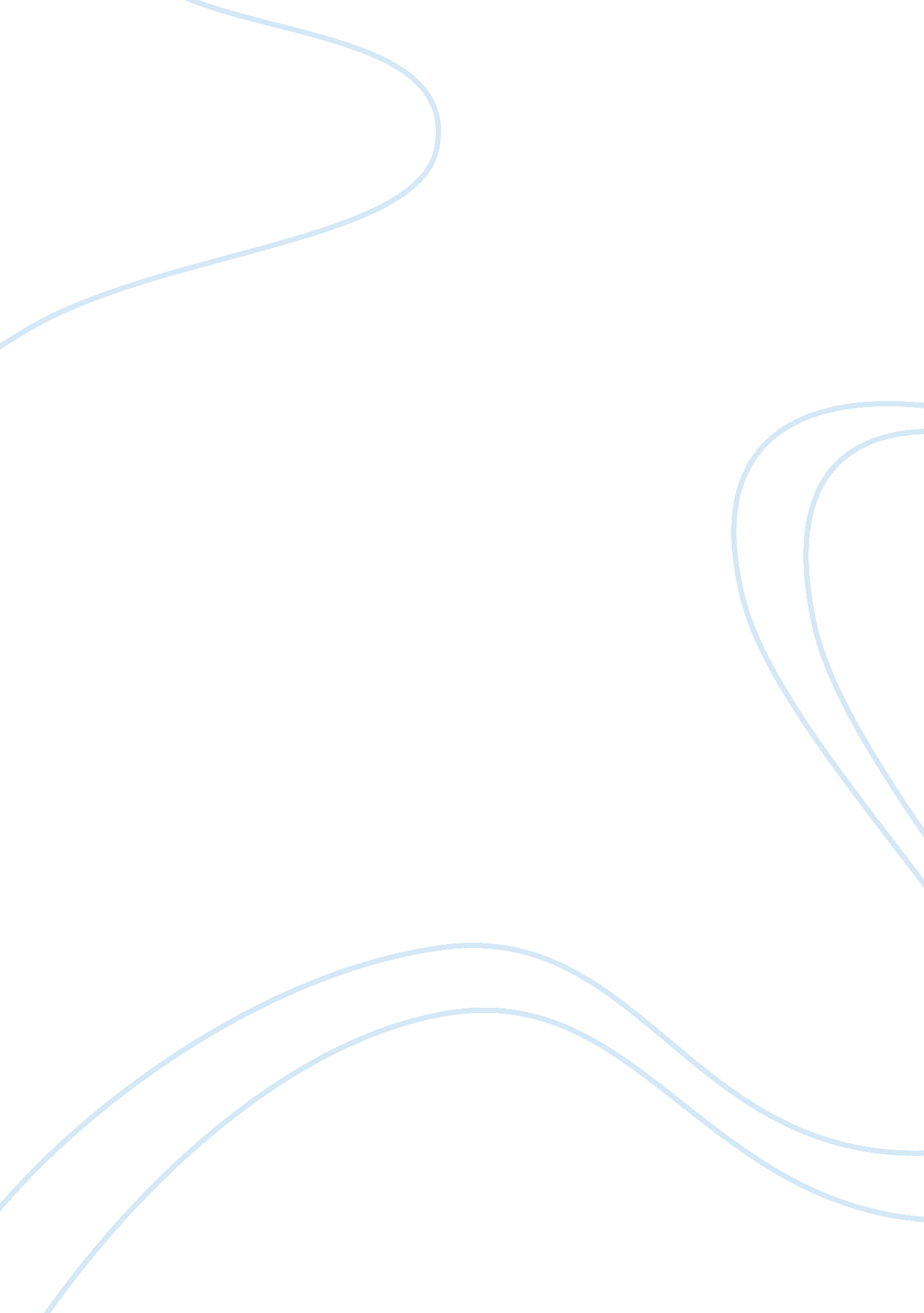 Relationship between humans and objects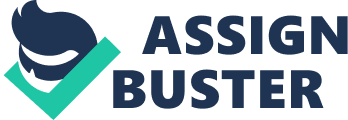 CUL341 INDIVIDUAL REPORT Indeed, there is a powerful relationship between humans and objects in today’s society. An object is a tangible something that one can take hold off with their senses. Some objects have the power to create social relations between humans, for example there is the trident and the wand that changes the image of a person who utilizes the object. Indeed, such are objects that allow the power of symbolism to give meaning to human activity. The trident is one of these objects that have the great power to create social relations. A trident is a long stick usually having a small double-u (w) looking symbol at the top of it. It’s a three-pronged spear known for giving social power to a person or vice versa, a powerful person in the society carries it and utilizes it to express their power. Although the object has many other uses such as fishing and also as a weapon, there are several examples in history where it would be carried just to symbolize power. In Hinduism, their God Shiva and the Roman God Neptune too are both are known for a trident being clutched to them most of the time. The trident gives a different image of one who carries it; it expresses their power to the society. In Roman myth, God Neptune used it to create earthquakes and other natural disasters as it was indeed a powerful object, and hence created social relations between the Gods and their worshippers as it allowed them to see the power it has. Today we obviously don’t see powerful people carrying it around; however, it is still seen in animated TV shows and movies to give a meaning to the character. It is seen in the little mermaid where King Triton bears it on him to convey his power to the rest of the creatures of the sea. Also in the Lion King, the monkey who is characterized to be an influential persona popping up when someone needs advice amongst the animal kingdom bears the trident on him at all times. Thus, again the object is able to create social relations amongst the characters. Another object that was discussed is the wand. The wand is a thin stick made from wood, of even sometimes metal. They are known to give a magical sense to one who bears it. The wand indeed also creates social relations amongst people as when one utilises a wand, he is will be known to be a person who performs magical spells. The wand is used to perform magical spells so therefore, the one who bears it is conveyed by the society to have great power as wands can only be owned and used by a fairy, wizard, witch or a sorcerer. Wands are known to have also created social relations in historical myths and legends. In Roman myths, Mercury also beared a wand that allowed the worshippers to have a powerful view of Mercury amongst the society. In fairy tales and other science fiction, the magic wand is used to do many powerful acts used for good and evil. Evil acts include defeating or transforming people into animals and good acts can include used for protection or other useful acts like opening a locked door. Some fairytales in which the wand is used widely is Cinderella where the fairy godmother would have the power to perform good acts such as make Cinderella beautiful and grant her clothes to go to the ball. Furthermore, in today’s world we most often exposed to wands and their magic in popular fiction novels and movies/TV shows. A well known novel plus movie is Harry Potter. Harry Potter is a wizard who studies at Hogwarts School of Witchcraft and Wizardry. His aim in the movie is to defeat his enemy Lord Voldemort who killed his parents. Everything in the fictional movie is pretty done through the power of the wand. The good acts, the bad acts by wizards and witches gives viewers insight to how a single object can create such social relations in a society. Indeed, a single object can have the power to shape ones image of a persona. Indeed, in the modern world, the relationship between objects and humans has developed to become a great influence on the view one has for another in the society. It is evident that the triton and the wand both are very good examples of such objects enhance their powers to create social relations amongst humanity. A Trident has been used in history and even today in fiction movies to allow a view of a persona to be great and powerful. Similarly, the wand also creates social relations amongst a society where one can be seen as a normal person and just by bearing a wand; he will be seen to be a wizard whom can perform magical spells. Indeed, Objects can enhance the power of symbolism and give a different meaning to a person. REFERENCES http://www. ehow. com/about_4759212_magic-wand-stories. html http://en. wikipedia. org/wiki/Trident 